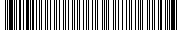 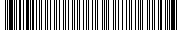 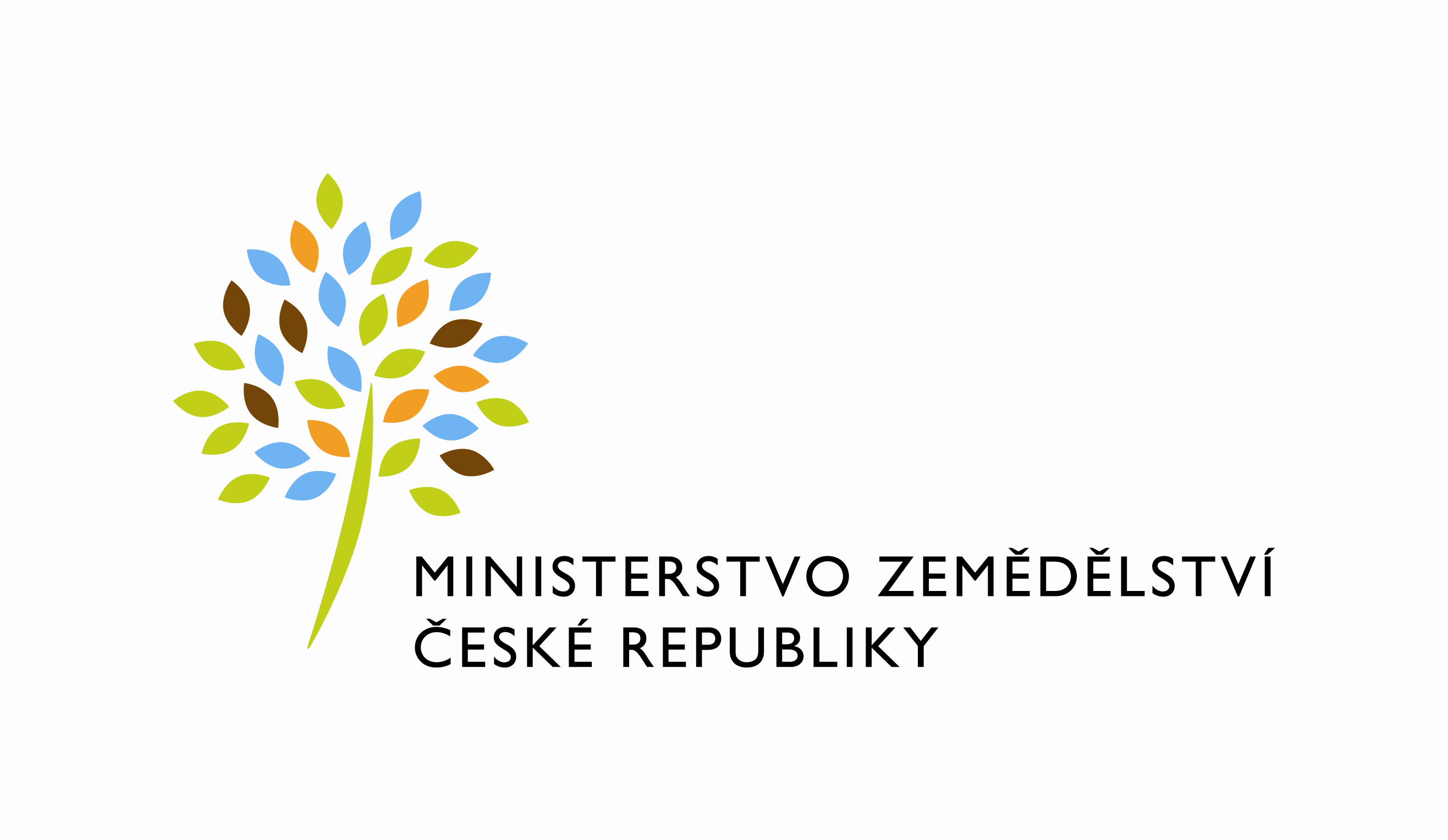 Požadavek na změnu (RfC) – Z33095a – věcné zadáníZákladní informaceStručný popis a odůvodnění požadavkuPopis požadavkuCílem požadavku je realizace migrace IS ERMA do infrastruktury MZe za podmínky zachování stávající funkčnosti a způsobu práce pracovníků organizace ÚHÚL.Odůvodnění požadované změny (změny právních předpisů, přínosy)Jedná se o dlouhodobý záměr ICT MZe konsolidovat realizované IS pro rezortní organizace 
z vlastních zdrojů do prostředí infrastruktury MZe. Dalšími důvody jsou - neexistence smlouvy na bázi SLA s ICT ÚHÚL týkající se podpory hw a sw infrastruktury ÚHÚL, stávající řešení IS ERMA je po dobu několika let provozované na nepodporované verzi OS v rámci infra ÚHÚL, část IS ERMA (jedná se modul nabídky a poptávky) je již provozována na infrastruktuře MZe, atd.Rizika nerealizacePokud by požadovaná změna nebyla realizována, bude přetrvávat stávající nevyhovující stav provozování aplikace IS ERMA z hlediska provozu.Podrobný popis požadavkuCílem požadavku je realizace migrace IS ERMA z prostředí ÚHÚL do infrastruktury MZe 
za podmínky zachování stávající funkčnosti (pro veřejnost – tzv. veřejná část a pro pracovníky ÚHÚL – tzv. neveřejná část). Konkrétně se jedná o níže uvedené moduly:Uznané jednotkyPotvrzení o původuLicenceGenové základnyŽádostiGenofondHlášení pověřené osoběStahování dokumentůDopady na IS MZe(V případě předpokládaných či možných dopadů změny na infrastrukturu nebo na bezpečnost je třeba si vyžádat stanovisko relevantních specialistů, tj. provozního, bezpečnostního garanta, příp. architekta.).Na provoz a infrastrukturuŽádný.Na bezpečnostVyřešení specifického přístupu některých pracovníků ÚHÚL k datům.Na součinnost s dalšími systémyVe stávajícím rozsahu.Požadavky na součinnost AgriBus(Pokud existují požadavky na součinnost Agribus, uveďte specifikaci služby ve formě strukturovaného požadavku (request) a odpovědi (response) s vyznačenou změnou.)Bude upřesněno.Požadavek na podporu provozu naimplementované změny(Uveďte, zda zařadit změnu do stávající provozní smlouvy, konkrétní požadavky na požadované služby, SLA.)V rozsahu stávající smlouvy.Požadavek na úpravu dohledového nástroje(Uveďte, zda a jakým způsobem je požadována úprava dohledových nástrojů.)V rozsahu stávající smlouvy.Požadavek na dokumentaciV připojeném souboru je uveden rozsah vybrané technické dokumentace – otevřete dvojklikem:    xxxDohledové scénáře jsou požadovány, pokud Dodavatel potvrdí dopad na dohledové scénáře/nástroj. U dokumentů, které již existují, se má za to, že je požadována jejich aktualizace. Pokud se požaduje zpracování nového dokumentu namísto aktualizace stávajícího, uveďte toto explicitně za názvem daného dokumentu, např. „Uživatelská příručka – nový“.Provozně-technická dokumentace bude zpracována dle vzorového dokumentu, který je připojen – otevřete dvojklikem: xxx      Akceptační kritériaPlnění v rámci požadavku na změnu bude akceptováno, jestliže budou akceptovány dokumenty uvedené v tabulce výše v bodu 5, budou předloženy podepsané protokoly o uživatelském testování a splněna případná další kritéria uvedená v tomto bodu. Základní milníkyPřílohyŽádné.Podpisová doložkaB – nabídkA řešení k požadavku Z33095Návrh konceptu technického řešení  Viz část A tohoto PZ, body 2 a 3.V rámci implementace dodavatel předpokládá vytvoření nebo změny následujících součástí (komponent) stávajícího řešení IS ERMA2:Uživatelské a licenční zajištění pro ObjednateleV souladu s podmínkami smlouvy č. 253-2019-11150.Dopady do systémů MZeNa provoz a infrastrukturu(Pozn.: V případě, že má změna dopady na síťovou infrastrukturu, doplňte tabulku v připojeném souboru - otevřete dvojklikem.)     xxxBude upřesněno v rámci analytické fáze (revize prostupů mezi MZe - ÚHÚL).Na bezpečnostNávrh řešení musí být v souladu se všemi požadavky v aktuální verzi Směrnice systémové bezpečnosti MZe. Upřesnění požadavků směrnice ve vztahu k tomuto RfC:Na součinnost s dalšími systémyBude upřesněno v rámci analytické fáze.Na součinnost AgriBusBude upřesněno v rámci analytické fáze.Na dohledové nástroje/scénářeBez dopadu.Ostatní dopady(Pozn.: Pokud má požadavek dopady do dalších požadavků MZe, uveďte je také v tomto bodu.)Migrace systému ERMA 2 z prostředí ÚHÚL do prostředí infrastruktury MZe má dopad na rozsah poskytovaných služeb podpory. Tuto problematiku je nutno řešit v průběhu realizace tohoto požadavku.Požadavky na součinnost Objednatele a třetích stran(Pozn.: K popisu požadavku uveďte etapu, kdy bude součinnost vyžadována.)Upřesnění požadavku na součinnosti se předpokládá v rámci (závěru) analytické fáze realizace požadavku PZ08 ERMA. Harmonogram plněníPracnost a cenová nabídka navrhovaného řešenívčetně vymezení počtu člověkodnů nebo jejich částí, které na provedení poptávaného plnění budou spotřebovány(Pozn.: MD – člověkoden, MJ – měrná jednotka, např. počet kusů)PřílohyPodpisová doložkaC – Schválení realizace požadavku Z33095Specifikace plněníPožadované plnění je specifikováno v části A a B tohoto RfC. Dle části B bod 3.2 jsou pro realizaci příslušných bezpečnostních opatření požadovány následující změny:Vyjádření/stanovisko OKBPokud se bude jednat o přístup pracovníků organizace ÚHÚL k IS ERMA, je nutné dodržet standardní přístup k datům prostřednictvím aplikačního rozhraní. Vzhledem k tomu, že stávající přístup některých pracovníků ÚHÚL je historicky realizován přímým přístupem k datům, doporučujeme další rozvoj aplikace v tom smyslu, aby přímý přístup do DB nebyl v budoucnu vůbec nutný. Stávající řešení VPN+PIM považujeme za dočasné. Výjimku na přímý přístup do databáze pouze pro select bychom udělili v tuto chvíli do 31. 12. 2022, poté by proběhl přezkum potřebnosti.Uživatelské a licenční zajištění pro Objednatele (je-li relevantní):Požadavek na součinnost(V případě, že má změnový požadavek dopad na napojení na SIEM, PIM nebo Management zranitelnosti dle bodu 1, uveďte také požadovanou součinnost Oddělení kybernetické bezpečnosti.)Harmonogram realizacePracnost a cenová nabídka navrhovaného řešenívčetně vymezení počtu člověkodnů nebo jejich částí, které na provedení poptávaného plnění budou spotřebovány(Pozn.: MD – člověkoden, MJ – měrná jednotka, např. počet kusů)PosouzeníBezpečnostní garant, provozní garant a architekt potvrzují svým podpisem za oblast, kterou garantují, správnost specifikace plnění dle bodu 1 a její soulad s předpisy a standardy MZe 
a doporučují změnu k realizaci. (Pozn.: RfC se zpravidla předkládá k posouzení Bezpečnostnímu garantovi, Provoznímu garantovi, Architektovi, a to podle předpokládaných dopadů změnového požadavku na bezpečnost, provoz, příp. architekturu. Koordinátor změny rozhodne, od koho vyžádat posouzení dle konkrétního případu změnového požadavku.)SchváleníSvým podpisem potvrzuje požadavek na realizaci změny:(Pozn.: Oprávněná osoba se uvede v případě, že je uvedena ve smlouvě.)VysvětlivkyID PK MZe:8Název změny:Migrace aplikace IS ERMA do infrastruktury MZeMigrace aplikace IS ERMA do infrastruktury MZeMigrace aplikace IS ERMA do infrastruktury MZeMigrace aplikace IS ERMA do infrastruktury MZeDatum předložení požadavku:Datum předložení požadavku:Požadované datum nasazení:Kategorie změny:Normální       Urgentní  Priorita:Vysoká    Střední     Nízká Oblast:Aplikace         Zkratka: IS ERMAOblast:Aplikace         Typ požadavku: Legislativní    Zlepšení    Bezpečnost Oblast:Infrastruktura  Typ požadavku:Nová komponenta    Upgrade   Bezpečnost    Zlepšení    Obnova  RoleJméno Organizace /útvarTelefonE-mailŽadatel:Ivo Jančík11152221 812 060ivo.jancik@mze.czMetodický garant:Ivo Jančík11152221 812 060ivo.jancik@mze.czVěcný garant:Oleg Blaško11150221 814 588oleg.blasko@mze.czKoordinátor změny:Václav Krejčí11151221 812 149vaclav.krejci@mze.czPoskytovatel/Dodavatel:xxxO2ITS-----------------xxxSmlouva č.:253-2019-11150 (S2019-0025)KL:HR-001IDDokumentFormát výstupu (ano/ne)Formát výstupu (ano/ne)Formát výstupu (ano/ne)GarantIDDokumentel. úložištěpapírCDGarantAnalýza navrhnutého řešeníANONENEDokumentace dle specifikace Závazná metodika návrhu a dokumentace architektury MZeANONENETestovací scénář, protokol o otestováníANONENEUživatelská příručkaANONENEVěcný garantProvozně technická dokumentace (systémová a bezpečnostní dokumentace)ANONENEOKB, OPPTZdrojový kód a měněné konfigurační souboryANONENEWebové služby + konzumentské testyANONENEDohledové scénáře (úprava stávajících/nové scénáře)NENENEMilníkTermínZahájení plněníDatum uveřejnění v registru smluvDokončení plnění30.06.2022Za resort MZe:Jméno:Podpis:Metodický garantIvo JančíkKoordinátor změny:Václav KrejčíID PK MZe:8KomponentaZměna způsobu práce s daty DS_LHPOWebové služby DS_LHPOVyhledání dřevinVyhledání etážíVyhledání porostůZískání grafiky porostních skupinÚprava Use Case ERMAEditace UJ – porostEditace UJ – zdroj semenEditace UJ – RS/ortet/klonEditace Gen. ZákladnyZpracování žádosti o uznání UJZpracování žádosti o vyhlášení GZModul „LHPO“ – úpravyÚprava/optimalizace datových struktur a migrace LHPO datMigrace aplikačních komponent IS ERMA na servery MZeAktualizátor číselníku FÚAktualizátor subjektůArchivace datRobot pro zasílání notifikacíDotazovačWeb GUIWeb GUI modulu Kontrola šetrného sběruWeb GUI modulu Žádosti - formulářeWebové služby IS ERMA2Webové služby Kontroly šetrného sběruWebové služby modulu GenofondWebové služby modulu ŽádostiWebové služby pro veřejnost (PZ 07)Aktualizace Framework (NET, Angular…)Modul KSST (NET Core 3.0, Angular 10)Modul NaPRM (NET Core 2.2, Angular 8)Modul Žádosti (NET Core 3.1, Angular 10)Příprava výstupů pro OPRL (grafika UJ/GZ)Genové základnyUznané jednotkyČ.Oblast požadavkuPředpokládaný dopad a navrhované opatření/změnyŘízení přístupu 3.1.1. – 3.1.6.Bez dopadu.Dohledatelnost provedených změn v datech 3.1.7.Bez dopadu.Centrální logování událostí v systému 3.1.7.Bez dopadu.Šifrování 3.1.8., Certifikační autority a PKI 3.1.9.Bez dopadu.Integrita – constraints, cizí klíče apod. 3.2.Bez dopadu.Integrita – platnost dat 3.2.Bez dopadu.Integrita - kontrola na vstupní data formulářů 3.2.Bez dopadu.Ošetření výjimek běhu, chyby a hlášení 3.4.3.Bez dopadu.Práce s pamětí 3.4.4.Bez dopadu.Řízení - konfigurace změn 3.4.5.Bez dopadu.Ochrana systému 3.4.7.Bez dopadu.Testování systému 3.4.9.Bez dopadu.Externí komunikace 3.4.11.Bez dopadu.MZe / Třetí stranaPopis požadavku na součinnostMZe/ÚHÚLSoučinnost při vzniku, oponentuře a schválení (akceptaci) Návrhu řešení (Specifikace).MZe/ÚHÚLOvěření kvality plnění v testovacím prostředí (soulad se schválenou Specifikaci)MZe/ÚHÚLAkceptace plnění v testovacím prostředí a rozhodnutí o termínu nasazení změn do produkčního prostředí – RTPMilníkMilníkTermínTermínT1 = Termín objednání = zahájení analytické fázeT1 = Termín objednání = zahájení analytické fázeT1T1T2 = Předání Návrhu řešení (Specifikace) k akceptaciT2 = Předání Návrhu řešení (Specifikace) k akceptaciT1 + 120 dníT1 + 120 dníT3 = Akceptace Návrhu řešeníT3 = Akceptace Návrhu řešeníT2 + 30 dníT2 + 30 dníT4 = Zahájení implementační fázeT4 = Zahájení implementační fázeT4 = T3T4 = T3T5 = Implementace dle schváleného Návrhu řešení (Specifikace) Předpokládané dořešení PZ je do 31.10.2022T5 = Implementace dle schváleného Návrhu řešení (Specifikace) Předpokládané dořešení PZ je do 31.10.2022T4 + 150 dníT4 + 150 dníT5 = Předání do akceptaceT5 = Předání do akceptaceT5 + 10 dníT5 + 10 dníLegenda:Legenda:Dnů - plánovaný počet kalendářních dnůDnů - plánovaný počet kalendářních dnůOblast / rolePopisPracnost v MD/MJv Kč bez DPHv Kč s DPHViz cenová nabídka v příloze č. 01177,5 1 494 727,501 808 620,28Celkem:Celkem:177,5 1 494 727,501 808 620,28IDNázev přílohyFormát (CD, listinná forma)01Cenová nabídkaListinná forma02Detailní rozpade-mailemNázev DodavateleJméno oprávněné osobyPodpisO2 IT Services s.r.o.xxxID PK MZe:8Č.Oblast požadavkuRealizovat(ano  / ne )Upřesnění požadavkuŘízení přístupu 3.1.1. – 3.1.6.-----------------------------------------------Dohledatelnost provedených změn v datech 3.1.7.-----------------------------------------------Centrální logování událostí v systému 3.1.7.-----------------------------------------------Šifrování 3.1.8., Certifikační autority a PKI 3.1.9.----------------------------------------------- Integrita – constraints, cizí klíče apod. 3.2.-----------------------------------------------Integrita – platnost dat  3.2.-----------------------------------------------Integrita - kontrola na vstupní data formulářů 3.2.-----------------------------------------------Ošetření výjimek běhu, chyby a hlášení 3.4.3.-----------------------------------------------Práce s pamětí 3.4.4.-----------------------------------------------Řízení - konfigurace změn 3.4.5.-----------------------------------------------Ochrana systému 3.4.7.-----------------------------------------------Testování systému 3.4.9.-----------------------------------------------Externí komunikace 3.4.11.-----------------------------------------------Útvar / DodavatelPopis požadavku na součinnostOdpovědná osobaMZe/ÚHÚLSoučinnost při vzniku, oponentuře a schválení (akceptaci) Návrhu řešení (Specifikace).Koordinátor změnyMZe/ÚHÚLOvěření kvality plnění v testovacím prostředí (soulad se schválenou Specifikaci)Koordinátor změnyMZe/ÚHÚLAkceptace plnění v testovacím prostředí a rozhodnutí o termínu nasazení změn do produkčního prostředí – RTPKoordinátor změnyPopis etapyTermínZahájení plněníDatum uveřejnění v registru smluvDokončení plnění31.10.2022Oblast / rolePopisPracnost v MD/MJv Kč bez DPH:v Kč s DPH:Viz cenová nabídka v příloze č. 01177,5 1 494 727,501 808 620,28Celkem:Celkem:177,5 1 494 727,501 808 620,28RoleJménoPodpis/MailBezpečnostní garantOldřich ŠtěpánekProvozní garantIvo JančíkArchitekt----------------------------------------------------------------------RoleJménoPodpisŽadatelIvo JančíkVěcný garantOleg BlaškoKoordinátor změnyVáclav KrejčíOprávněná osoba dle smlouvyVladimír Velas